БЛАГОВЕЩЕНСКАЯ ГОРОДСКАЯ ДУМА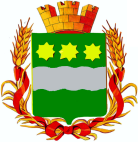 Амурской области(шестой созыв)РЕШЕНИЕ27.10.2016                                                                                                   № 26/101                                           г. Благовещенск┌                                                          ┐Рассмотрев проект решения Благовещенской городской Думы «О признании утратившими силу некоторых решений городской Думы города Благовещенска и Благовещенской городской Думы», на основании статьи 20 Устава муниципального образования города Благовещенска, учитывая заключение комитета Благовещенской городской Думы по бюджету, финансам и налогам, Благовещенская городская Дума  решила:1. Признать утратившими силу следующие решения:решение городской Думы города Благовещенска от 24.11.2005 № 6/66 «Об утверждении Положения о предоставлении муниципальной гарантии муниципального образования города Благовещенска»;решение Благовещенской городской Думы от 30.03.2006 № 12/27         «О внесении изменения в Положение о предоставлении муниципальной гарантии муниципального образования города Благовещенска, утвержденное решением городской Думы от 24.11.2005 № 6/66»;решение Благовещенской городской Думы от 25.06.2009 № 56/69 «О внесении изменения в Положение о предоставлении муниципальной гарантии муниципального образования города Благовещенска, утвержденное решением городской Думы города Благовещенска от 24.11.2005 № 6/66 (в редакции от 30.03.2006 № 12/27)»;решение Благовещенской городской Думы от 16.07.2009 № 57/76 «О внесении изменений в Положение о предоставлении муниципальной гарантии муниципального образования города Благовещенска, утвержденное решением городской Думы города Благовещенска от 24.11.2005 № 6/66 (в редакции от 25.06.2009 № 56/69)»;решение Благовещенской городской Думы от 17.10.2013 № 65/122 «О внесении изменений в Положение о предоставлении муниципальной гарантии муниципального образования города Благовещенска, утвержденное решением городской Думы города Благовещенска от 24.11.2005 № 6/66».2. Настоящее решение вступает в силу после его официального опубликования в газете «Благовещенск».3. Контроль за исполнением настоящего решения возложить на комитет Благовещенской городской Думы по бюджету, финансам и налогам (М.С. Ноженкин).Мэр города Благовещенска                                                                В.С. Калита